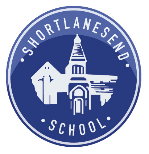 Class  3    Year Group:   2  & 3                                                 AUSTRALIA 6                                                                     Week Beginning: 12.10.20Class  3    Year Group:   2  & 3                                                 AUSTRALIA 6                                                                     Week Beginning: 12.10.20Weekly Reading TasksWeekly Spelling/ Handwriting TasksMonday-  AR Quizzes and ReadingMonday-  Handwriting Unit 10, Book 2 –oo, ou. out, ow, nowRWI Unit 4Tuesday-    AR Quizzes and ReadingTuesday-    Handwriting Unit 11, Book 2 – or, aw, au, snore, clawRWI Unit 4Wednesday-    Reading ComprehensionOver in Australia by Marianne BerkesWednesday-  Handwriting Unit 12, Book 2 – ar, air, are, fair, fareRWI Unit 4Thursday-   AR Quizzes and ReadingThursday- Handwriting Unit 13, Book 2 – al, all, alk, call, walkRWI Unit 4Friday-  with KLFriday-   with KLWeekly Writing Tasks Focus: AUSTRALIA POETRYWeekly Maths TasksFocus:Monday – PoetryYear 3  L.O- I am learning to assess the effectiveness of my writingYear 2 – I am learning to  use expanded noun phrasesWhat are expanded noun phrases?  Link to poetry last week – we all used them to write our poems. Discuss powerpoint. ACTIVITY- writing expanded noun phrases to go with pictures. Review writing. How effective is it?PLENARY-  ‘The tree’  How can we improve this? Look at different examples.  Which is the most effective? Why?Monday-   Counting to 100, Maths GamesWhite Rose Year 3  . L.O- I am learning to subtract a 1 digit number from 2 digits – crossing 10Year 2   LO- I am learning bonds to 100 (tens)Tuesday – PoetryYear 3  L.O- I am learning to compose and rehearse sentences orally. Year 2 – L.O- I am learning to  plan and say out loud what I am going to writeDemo writing, an Acrostic Poem  Each line needs an adjective.Practise rehearsing sentences before writing them down, Reading and checking writing.ACTIVITY –  Writing acrostic poems. Each line must be a sentence, make sense and be relevant.Challenge – you can only use an adjective/adverb once.PLENARY-  Sharing poems so far with a partner. Tuesday  - Counting to 100, Maths GamesWhite RoseYear 3  . L.O- I am learning to add and subtract 3 digit and 2 digit numbers – not crossing 100Year 2 L.O- I am learning to add and subtract 1sWednesday-   PoetryYear 3  L.O- I am learning to proofread for spelling and punctuation errorsYear 2 – I am learning to  proofread to check for errors Recapping the use of the blue pens to improve spelling and punctuation. How else could we improve our poems? Can we add some alliteration?ACTIVITY-  improving poems and checking against a checklistPLENARY-  Sharing poems and discussing how they have been improved. Wednesday - Counting to 100, Maths GamesWhite RoseYear 3   L.O- I am learning to add 3 digit and 2 digit numbers ( crossing 100)Year 2 R- L.O- I am learning 10 more 10 lessThursday-  Hot Write Acrostic Poems Year 3  L.O- I am learning to increase the legibility, consistency and quality of my handwritingYear 2 – L.O- I am learning to write poetryWriting up poems using their very best handwriting. Write out the whole poem. ACTIVITY- rewriting poems, on yellow paper,  focusing on presentation and accuracy. PLENARY -  Children to share poems with the class. Show on board.Thursday – Counting to 100, Maths GamesWhite RoseYear 3    I am learning to add 3 digit and 2 digit numbers-  crossing 100Year 2   L.O – I am learning to add and subtract 10sFriday-    Science with KLFriday-   With KLYear 3   I am learning to subtract a 2 digit number from a 3 digit number( crossing 100)Year 2 R- I am learning to add by making 10Learning Project - to be done throughout the weekGeography:  Weather How is the weather in Australia different to ours? Art:    Sydney Opera House 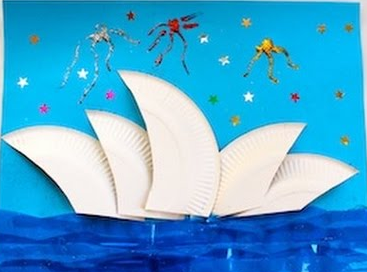 :  Music:   Hands, Feet, Heart – Lesson 4PE: Fitness – 5 mins jogging/walking a day,  1 hour with the Sports Coach, 30 mins with KA Catching and Throwing SkillsICT :  Accessing the Google Classroom and using Google Docs.STEM Learning Opportunities #sciencefromhomeScience:PSHEAdditional learning resources parents may wish to engage withTimes Table Rockstars and Numbots. Your child can access both of these programmes with their school logins. On Times Table Rockstars, children should aim to play Soundcheck for 20 minutes daily. CODE Maths Hub Daily Fluency Activities  https://www.topmarks.co.uk/maths-games/daily10 - arithmetic challengesBBC Bitesize - Lots of videos and learning opportunities for all subjects..Notes: